27созыв                                  	        		                                       9 заседаниеКАРАР			      	                     		                                РЕШЕНИЕ№ 4325 мая 2016 года Об утверждении порядка уведомления муниципальными служащими органов местного самоуправления сельского поселения Куккуяновский сельсовет муниципального района Дюртюлинский район Республики Башкортостан о возникшем конфликте интересов или о возможности его возникновения В соответствии со  ст. 14.1 Федерального закона от 02.03.2007 № 25-ФЗ «О муниципальной службе в Российской Федерации», ст. 11 Федерального закона от 25.12.2008  № 273-ФЗ «О противодействии коррупции», Совет сельского поселения Куккуяновский сельсовет муниципального района Дюртюлинский район Республики Башкортостанрешил:1. Утвердить Порядок уведомления муниципальными служащими органов местного самоуправления сельского поселения Куккуяновский сельсовет  муниципального района Дюртюлинский район Республики Башкортостан о возникшем конфликте интересов или о возможности его возникновения согласно приложению.2. Контроль за исполнением решения возложить на постоянную депутатскую комиссию по социальным вопросам (Вайметова Г.Г.)Председатель Совета                                                                     С.Р.ИслакаевУтвержденрешением Совета сельского поселения Куккуяновский сельсовет  муниципального района  Дюртюлинский район Республики Башкортостанот «25» мая 2016 №43Порядок уведомления муниципальными служащими органов местного самоуправления городского поселения город Дюртюли муниципального района Дюртюлинский район Республики Башкортостан о возникшем конфликте интересов или                    о возможности его возникновения 1. Настоящий Порядок уведомления муниципальными служащими органов местного самоуправления сельского поселения Куккуяновский сельсовет  муниципального района Дюртюлинский район Республики Башкортостан о возникшем конфликте интересов или о возможности его возникновения (далее - Порядок), устанавливает процедуру уведомления о возникшем конфликте интересов или о возможности его возникновения представителя нанимателя о возникновении личной заинтересованности, которая приводит или может привести к конфликту интересов.2. Принятие мер по недопущению любой возможности возникновения конфликта интересов и урегулированию возникшего конфликта интересов является обязанностью муниципального служащего.3. В случае возникновения у муниципального служащего личной заинтересованности, которая приводит или может привести к конфликту интересов, он обязан не позднее рабочего дня, следующего за днем, когда ему стало об этом известно, уведомить об этом представителя нанимателя и своего непосредственного начальника.4. Уведомление о возникшем конфликте интересов или о возможности его возникновения (далее - Уведомление) представляется руководителю органа местного самоуправления сельского поселения Куккуяновский сельсовет  муниципального района Дюртюлинский район Республики Башкортостан (далее - руководителю органа местного самоуправления) с отметкой об ознакомлении непосредственного руководителя по образцу согласно приложению № 1 к настоящему Порядку.5. Уведомления подлежат обязательной регистрации в день поступления в Журнале регистрации уведомлений о возникшем конфликте интересов или о возможности его возникновения (далее - Журнал), составленному по образцу согласно приложению № 2 к настоящему Порядку.Журнал должен быть прошит и пронумерован в соответствии с установленным порядком. Муниципальному служащему выдается копия Уведомления с отметкой о его регистрации.Приложение № 1
к Порядку уведомления муниципальными служащими органов местного самоуправления сельского поселения Куккуяновский сельсовет  муниципального района Дюртюлинский район Республики Башкортостан о возникшем конфликте интересов или о возможности его возникновения Руководителю _______________________________________________                (наименование органа местного самоуправления)от  (Ф.И.О.)(наименование должности)УВЕДОМЛЕНИЕ
о возникшем конфликте интересов
или о возможности его возникновенияВ соответствии со  статьей 11 Федерального закона от 25.12.2008 № 273-ФЗ  «О противодействии коррупции» сообщаю, что:1.  (описание личной заинтересованности, которая приводит или может
привести к возникновению конфликта интересов)2.  (описание должностных обязанностей, на исполнение которых может
негативно повлиять либо негативно влияет личная заинтересованность)3.  (предложения по урегулированию конфликта интересов)Приложение № 2
к Порядку уведомления муниципальными служащими органов местного самоуправления сельского поселения Куккуяновский сельсовет  муниципального района Дюртюлинский район Республики Башкортостан о возникшем конфликте интересов или о возможности его возникновения ЖУРНАЛ
регистрации уведомлений о возникшем конфликте интересов
или о возможности его возникновенияБашҡортостан РеспубликаһыДүртөйлө районымуниципаль районыныңКукҡуян ауыл советыауыл биләмәһе хаҡимиәте(Башкортостан РеспубликаһыДүртөйлө районыКүккуян ауыл советы)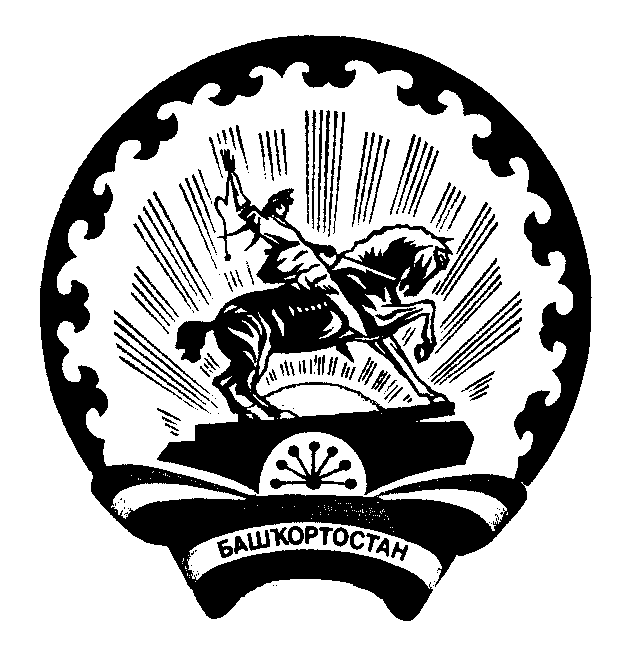 Совет  сельского  поселенияКуккуяновский  сельсоветмуниципального районаДюртюлинский  районРеспублики  Башкортостан(Куккуяновский сельсоветДюртюлинского районаРеспублики Башкортостан)“”20г.(подпись, фамилия и инициалы)(подпись, фамилия и инициалы)Начат“”20г.Окончен“”20г.Налистах№ п/пРегистрационный номер уведомления Дата внесения записиФ.И.О., должность, контактный телефон  муниципального служащего, подавшего уведомлениеФ.И.О. лица, принявшего уведомление, росписьСведения о принятом решении123456